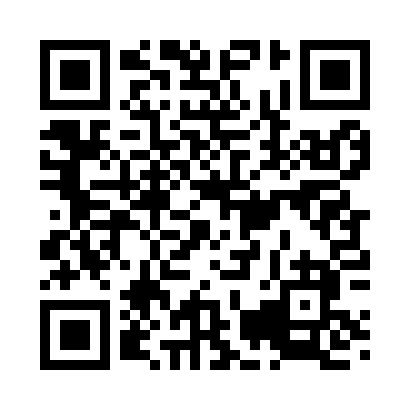 Prayer times for Berrys Landing, South Carolina, USAMon 1 Jul 2024 - Wed 31 Jul 2024High Latitude Method: Angle Based RulePrayer Calculation Method: Islamic Society of North AmericaAsar Calculation Method: ShafiPrayer times provided by https://www.salahtimes.comDateDayFajrSunriseDhuhrAsrMaghribIsha1Mon5:006:221:295:108:369:572Tue5:016:221:295:118:369:573Wed5:016:221:295:118:369:574Thu5:026:231:295:118:369:575Fri5:036:231:305:118:369:566Sat5:036:241:305:118:359:567Sun5:046:241:305:118:359:568Mon5:046:251:305:128:359:559Tue5:056:251:305:128:359:5510Wed5:066:261:305:128:349:5511Thu5:076:271:305:128:349:5412Fri5:076:271:315:128:349:5413Sat5:086:281:315:128:339:5314Sun5:096:281:315:128:339:5215Mon5:106:291:315:138:339:5216Tue5:106:291:315:138:329:5117Wed5:116:301:315:138:329:5118Thu5:126:311:315:138:319:5019Fri5:136:311:315:138:319:4920Sat5:146:321:315:138:309:4821Sun5:146:331:315:138:309:4822Mon5:156:331:315:138:299:4723Tue5:166:341:315:138:299:4624Wed5:176:341:315:138:289:4525Thu5:186:351:315:138:279:4426Fri5:196:361:315:138:279:4327Sat5:206:361:315:138:269:4328Sun5:216:371:315:138:259:4229Mon5:216:381:315:138:249:4130Tue5:226:381:315:138:249:4031Wed5:236:391:315:128:239:39